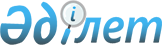 Об утверждении государственного образовательного заказа на дошкольное воспитание и обучение, размера родительской платы на 2018 год по городу ШахтинскуПостановление акимата города Шахтинска Карагандинской области от 1 марта 2018 года № 8/07. Зарегистрировано Департаментом юстиции Карагандинской области 27 марта 2018 года № 4664
      В соответствии с Законами Республики Казахстан от 23 января 2001 года "О местном государственном управлении и самоуправлении в Республике Казахстан", от 27 июля 2007 года "Об образовании", акимат города Шахтинска ПОСТАНОВЛЯЕТ:
      1. Утвердить государственный образовательный заказ на дошкольное воспитание и обучение, размер родительской платы в дошкольных организациях образования города Шахтинска на 2018 год, финансируемый за счет местного бюджета согласно Приложению к настоящему постановлению.
      2. Контроль за исполнением настоящего постановления возложить на заместителя акима города Тлеубергенова К.К.
      3. Настоящее постановление вводится в действие со дня первого официального опубликования. Государственный образовательный заказ на дошкольное воспитание и обучение, размер родительской платы в дошкольных организациях образования города Шахтинска на 2018 год, финансируемый за счет средств местного бюджета
      * Примечание: В случае если ребенок посещает дежурную группу (с 7.00 – 19.00 часов) должна производиться дополнительная оплата 300 тенге.
					© 2012. РГП на ПХВ «Институт законодательства и правовой информации Республики Казахстан» Министерства юстиции Республики Казахстан
				
      Аким города

С. Аймаков
Приложение
к постановлению акимата
города Шахтинска
от 1 марта 2018 года
№ 8/07
№
Наименование организации дошкольного воспитания и обучения
Количество воспитанников организаций дошкольного воспитания и обучения
Средняя стоимость расходов на одного воспитанника в месяц (тенге)
Средняя стоимость расходов на одного воспитанника в месяц (тенге)
Размер родительской платы в дошкольных организациях образования в месяц
№
Наименование организации дошкольного воспитания и обучения
Количество воспитанников организаций дошкольного воспитания и обучения
Государственные
Частные
Размер родительской платы в дошкольных организациях образования в месяц
1
Дошкольный мини-центр с полным днем пребывания при Коммунальном государственном учреждении "Общеобразовательная школа № 4 акимата города Шахтинска"
50
7735,6
0
1 год 7 месяцев - 3 года - 8700 тенге

3 - 5 лет - 9700 тенге

5 -7 лет – 10700 тенге

*300 тенге
2
Коммунальное государственное казенное предприятие "Ясли- сад "Салтанат" акимата города Шахтинска отдела образования города Шахтинска"
350
23846,19
0
1 год 7 месяцев - 3 года - 8700 тенге

3 - 5 лет - 9700 тенге

5 -7 лет – 10700 тенге

*300 тенге
3
Коммунальное государственное казенное предприятие "Ясли- сад "Снегурочка" акимата города Шахтинска отдела образования города Шахтинска"
295
29785,03
0
1 год 7 месяцев - 3 года - 8700 тенге

3 - 5 лет - 9700 тенге

5 -7 лет – 10700 тенге

*300 тенге
4
Коммунальное государственное

казенное предприятие "Ясли- сад "Ботагоз" акимата города Шахтинска отдела образования города Шахтинска"
305
22601,91
0
1 год 7 месяцев - 3 года - 8700 тенге

3 - 5 лет - 9700 тенге

5 -7 лет – 10700 тенге

*300 тенге
5
Коммунальное государственное казенное предприятие "Ясли-сад "Карлыгаш" акимата города Шахтинска отдела образования города Шахтинска"
308
23695,89
0
1 год 7 месяцев - 3 года - 8700 тенге

3 - 5 лет - 9700 тенге

5 -7 лет – 10700 тенге

*300 тенге
6
Коммунальное государственное казенное предприятие "Ясли-сад "Еркетай" акимата города Шахтинска отдела образования города Шахтинска"
265
27209,75
0
1 год 7 месяцев - 3 года - 8700 тенге

3 - 5 лет - 9700 тенге

5 -7 лет – 10700 тенге

*300 тенге
7
Коммунальное государственное казенное предприятие "Ясли-сад "Березка" акимата города Шахтинска отдела образования города Шахтинска"
200
30433,33
0
1 год 7 месяцев - 3 года - 8700 тенге

3 - 5 лет - 9700 тенге

5 -7 лет – 10700 тенге

*300 тенге
8
Коммунальное государственное казенное предприятие "Ясли-сад "Аленка" акимата города Шахтинска отдела образования города Шахтинска"
214
21890,57
0
1 год 7 месяцев - 3 года - 8700 тенге

3 - 5 лет - 9700 тенге

5 -7 лет – 10700 тенге

*300 тенге
9
Коммунальное государственное казенное предприятие "Ясли-сад "Гүлдер" акимата города Шахтинска отдела образования города Шахтинска"
152
21116,23
0
1 год 7 месяцев - 3 года - 8700 тенге

3 - 5 лет - 9700 тенге

5 -7 лет – 10700 тенге

*300 тенге
10
Дошкольный мини-центр с полным днем пребывания при Коммунльном государственном учреждении "Общеобразовательная школа № 3 акимата города Шахтинска"
50
7735,6
0
1 год 7 месяцев - 3 года - 8700 тенге

3 - 5 лет - 9700 тенге

5 -7 лет – 10700 тенге

*300 тенге
11
Дошкольный мини-центр с полным днем пребывания при Коммунльном государственном учреждении "Общеобразовательная школа № 8 акимата города Шахтинска"
25
3867,8
0
1 год 7 месяцев - 3 года - 8700 тенге

3 - 5 лет - 9700 тенге

5 -7 лет – 10700 тенге

*300 тенге
12
Частная дошкольная организация
100
0
26000,0
1 год 7 месяцев - 3 года - 8700 тенге

3 - 5 лет - 9700 тенге

5 -7 лет – 10700 тенге

*300 тенге